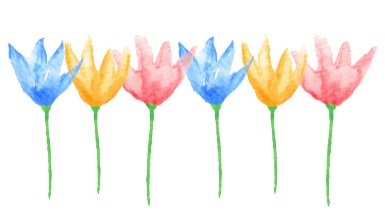 MONDAYLUNDITUESDAYMARDIWEDNESDAYMERCREDITHURSDAYJEUDIFRIDAYVENDREDI3    Theme: “Start our Gardens” Week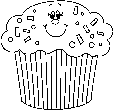 Fleurs du printemps : la tulipe4  Actividad con Maria: Senbrar frijoles (plant beans)Yoga5     We will plant a flower seed in a clay pot: watch it grow in our class!Music / Theatre with Barbara6   We will dig to find a colorful alphabet that we have planted in the sandMusic7   Let’s talk about the things we can grow in our garden (with pictures)10    Theme: Easter WeekLet ‘s paint real Easter eggs!11           Actividad con Maria : caritas de conejo (Little rabbit faces)Nous allons teindre des œufs de pâques pour apporter à la maisonYoga12  9:15AM Pianist Michael Woytiuk: Dance the Bunny Hop! ($5.00)Let’s paint an Easter bunny!Music / (No theatre)13        WEAR YOUR PJ’S!          Colourful Pyjama Day – Colourful apple sauce, oatmeal with ‘sprinkles’ and colorful fruitLet’s color an Easter basket!Music14Good Fridayclosed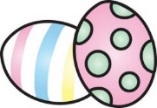 17   Last day to bring Scholastic book orders Theme: Career WeekBoîte de costume :Déguise-toi en professionnelActividad con Maria: Colorear dibujos de profesiones (Let’s draw professions)18 3PM Marie-Lyse (Agathe’s mom) will talk to us about engineering and designing fun productsAuguste’s mom, a teacher, will talk about her specialty: how to express emotionsWe will discover knitting with Micah’s parentsYoga – last class – parents invited19 3PM Nurse Julie will come show us nursing equipment and talk to us about hand washingLet’s color a chalkboard with the teachers & talk about teachingCallie and Roman’s mom will come talk about bankingMusic / Theatre20  AM  Leo P’s dad, arborist, will talk to us about taking care of trees Let’s make Chef hats  & a police officer badge craftMusic21 Candice (Riley’s mom) will come to talk about an active career!Let’s be doctor and play with our doctor set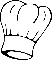 Cooking class with Pina 24   Theme: April is baby animal time!Bricolage d’un bébé lapin25Let’s read a story about baby animals and their mommies26    Game: Match baby animal to their mommyMusic – parents invitedTheatre – last class – parents invited27 9:15 Sportball – Introduction to Baseball ($8.00) Actividad con Maria: Mariposas Y Lcones (Butterflies and lizards)Music – parents invited28    3PM Yogi Doug: Cancer fundraiser for Adelaide’s cousin – Baby animal poses ($5.00)Craft: A baby bird in a nest